AP BIOLOGY 2019-20										November 22, 2019Today’s Agenda (Day 61)Homework Check: Virtual Lab: Diffusion & Osmosis – Notes and Exercises Project Draft: List of genotypes and phenotypesClass Activity: QUIZ: Genetic Crosses Lab: Diffusion & Osmosis – [Day 2] – Record ObservationsHOMEWORK:Read Unit 4 Chapters on Genetics: Chapters 15 – 16Complete Chapter 15 & 16 VocabularyComplete Chapter 15 & 16 NotesComplete Lab Write-Up: Diffusion and Osmosis  see template in document belowComplete Project: Design a SpeciesChapter 15 – Chromosomal Basis of InheritanceChapter 16 – Molecular Basis of InheritanceREMINDERS:Project Draft: Listing of genotypes and phenotypes for P and F1 – November 22Project: Design a Species – November 26Lab Write-up: Osmosis and Diffusion – November - 25Chapter 15 & 16 Vocabulary – December 3Chapter 15 Notes – December 5Chapter 16 Notes – December 6Chapter 15 & 16 Vocabulary Quiz  December 10TEST: Ch 15 & 16  December 12AP BIOLOGY 2019-20										LAB ACTIVITYInvestigation:  The Effect of Salt on a Potato 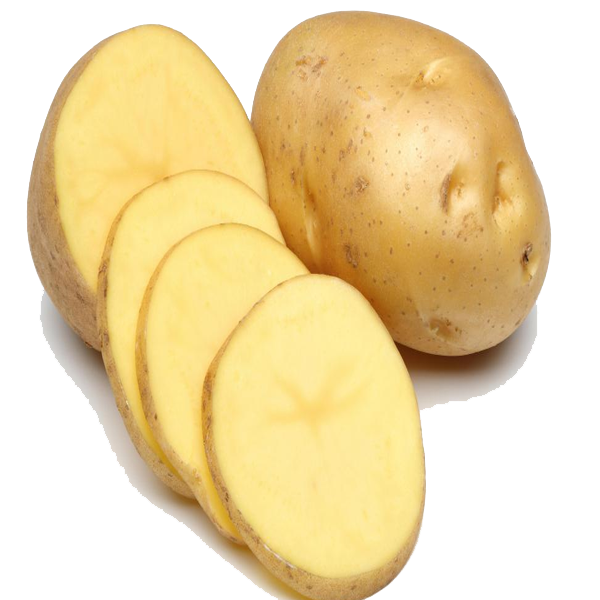 What do you think will happen if you soak a potato in salt water overnight?  Pre Lab Discussion:  Consider what you know about osmosis and transport across the membrane and ​PREDICT​ what will happen to potato slices soaked in salt water.   Describe your predictions below.  If you are going to place potato slices in ​salt water​, what do you need to set up as your ​CONTROL​?   3. Formulate your hypothesis for each of the variables. What do you think will happen to the mass of each potato sample when place in Variables 1, 2 and 3?Procedure and Data Collection:  Use a scale to weigh your potato slices in grams. {Use a paper towel to soak up excess water.}  Mass of Potato Slice 1 _____ 		Mass of Potato Slice 2 _____  	Mass of Potato Slice 3 _____  Mass of Potato Cubes 1 _____   	Mass of Potato Cubes 2 _____	Mass of Potato Cubes 3 _____Place potato slice 1 in a [cup] of ​salt water​, place potato slice 2 in a [cup] of ​distilled water​, place potato slice 3 in a [cup] of sugar water/colored waterUse a sharpie to label the cups as SALT or DI water or SUGAR/COLOR and write your initials.  ​Let sit overnight.  Weigh each of the slices the next day.  Mass of Potato Slice 1 _____         Mass of Potato Slice 2 _____		Mass of Potato Slice 3 _____Mass of Potato Cubes 1 _____   	Mass of Potato Cubes 2 _____	Mass of Potato Cubes 3 _____Analysis & Summary​4. Describe what happened​ to the mass of each slice (did it go up, down, or stay the same.  Present quantifiable data in a table format. Write in complete sentences to describe qualitative observations. 5. Refer to your notes or your understanding about osmosis.   ​Explain WHY​ you got these results. Write in complete and thoughtful sentences, using the following concepts in your explanation:  ​osmosis​, ​cells, ​ solutes, solvent, ​solution, water potential 6. Summarize your findings. Discuss the implications in biological systems.AP BIOLOGY 2019-20								LAB REPORT TEMPLATEFont Style and Size:  Times New Roman, 12		Double-Spacing for the Whole DocumentNo Use of Bold Text	Section Titles Centered and in ALL CAPS	Avoid First-Person NarrativeChanges in Winogradsky column microbial diversity when limiting nutrients are introduced to environments with varying carbon sources – a descriptive titleYour NameApril 15th, 2012 – date of completionAP Biology – Course TitleINTRODUCTION	This section should contain the research question(s) being addressed.  Justify each question (purpose) with the objectives of the lab.  Avoid being too vague by giving as much depth in your explanation as possible.HYPOTHESES	Introduce both your research (alternative) hypothesis and your null hypothesis in this section.  Use an ‘If, then, because’ format whenever possible.  Identify the scientific reasoning behind your hypothesis.  This should be a brief paragraph of explanation behind your hypothesis.  Use concepts from biology to support your prediction.  The null hypothesis basically states the opposite of the research hypothesis.  The null can also state that there is no relationship between the tested variables.  A null hypothesis is a statistical hypothesis that is tested for possible rejection under the assumption that it is true.  Ex:  If your research hypothesis begins as “If plants receive only green light, overall growth will be reduced, because…”, your null hypothesis could state “The color of light received by a plant will have no effect on the rate of growth.”EXPERIMENTAL DESIGNVARIABLES	Use this section to describe the independent, dependent, and controlled variables of your experiment.  Remember that controlled variables are any aspect that is kept constant throughout the experiment.  You should also give a detailed description of your control group and how it is used for purposes of comparison.MATERIALSGive a brief list of important materials used during the experiment.  You can either literally list materials or describe them in a short paragraph.  Pictures or sketches made in your lab notebook do not necessarily need to be included in this final report.  If you do decide to insert a digital image, be sure it is given a proper figure title as demonstrated later in the results section.PROCEDURES	Unlike in your pre-lab, this should not be a list of numbered steps.  Instead, this should be a detailed recounting of the experiment that takes the reader through every step.  Be sure your descriptions include how all of the above listed materials are used.  This description should be easy to follow to the point of being easily reproduced by another student.RESULTS	Create data tables to record your data in an organized fashion throughout the lab.  This includes quantitative AND qualitative data.  Qualitative data should be described in paragraph form.  Avoid discussing the data here.  Just state it as an observation, and save discussions for later in the conclusion section.  Be sure to label units to be recorded.  Data table borders should be formatted to appear similar to the example shown.  Tables should be numbered (Table 1) and given a descriptive title.  Note that table titles appear above the table while titles for figures appear at the bottom.Table 1.  Column contents after eight weeks of incubation+ through +++ indicates degree of organism observed, − indicates organisms not found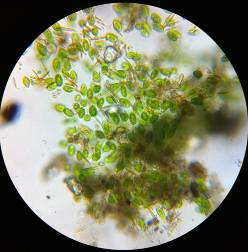 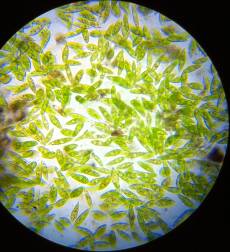 Figure 1.  Dormant Euglena from water surface (left) and active Euglena from upper sediment layer (right).Figure 2.  Changes in allelic frequencies over six generations experiencing selective pressure against the homozygous recessive genotypeCONCLUSION	Link your hypothesis, your reasoning, and this analysis together.  Use your brain, your book and the internet to analyze your results.  You should NOT simply say what the results are.  I am looking for you to understand WHY that occurred.  What are the biological explanations?  Or what are the reasons for unexpected results?  A continuation of your analysis should focus on how reliable/correct your data is.  Identify what the expected results of the lab were and whether or not the observed results matched the expected results.  Were differences due to error in method or reasoning?  According to your data, do you support or reject your research hypothesis?  Remember, if you reject your research hypothesis, you have most likely failed to reject your null hypothesis.REFERENCES	You should always follow APA guidelines.  Use websites like http://www.bibme.org/ or http://citationmachine.net/ to generate your citations in the correct formatting.  List them as the sources are listed below in alphabetical order.  Notice that references are not double-spaced when they exceed more than a single line.  Only double space between the references.Adelstein, D., & Texley, J. (2006). A platform to stand on. The Science Teacher, 73(7), 30-32.Agamba, J., & Keengwe, J. (2012). Course management systems integration into course instruction .  International Journal of Information and Communication Technology Education, 8(2), 72.Brooks-Young, S. (2008). Got moodle? The free, open source program enjoys great appeal among K-12 teachers, as it allows them to get the upper hand on course management and assessment .  T H E Journal (Technological Horizons In Education), 35(4), 28.AP BIOLOGY 2019-20																PROJECTGenetics Project - Design a Specieshttps://biologycorner.com/worksheets/genetics_project.htmlObjective: Genetics follows certain rules, as illustrated by Punnet squares, principles of dominance and recessiveness, and rules related to the location of alleles on the chromosomes. In animals, such as mouse, certain traits are expressed in predictable ways. In this project, you are going to design your own imaginary edible species, and create traits for the species that follow genetic rules that you have already studied.The edible creature should have at least 5 genetic traits from the following list. You are free to create whatever traits you like (such as hair color, size, shape, or other features)2 Single-allele traits1 Codominant trait (or incomplete dominance)1 Multiple allele trait1 Sex linked traitYour final project should have the following elements:1. Describe, sketch, provide images each of the traits from the list, listing genotypes and phenotypes for each. [Partial sketches are fine in this case.]2. Create (or sketch or provide images) two examples of your creature – one male and one female. The two examples must have different genotypes. Each sketch should have the genotype listed for all traits.3. Pick one of your single allele traits and create a sample pedigree for your creature. The pedigree should include at least 4 generations.4. Show a dihybrid cross (using your 2 single allele traits—ex: AaBb x AaBb) List the phenotypic ratios.5. Create 5 practice problems, using any of the traits. These should be word problems. Do not just write Aa x Aa.DUE: November 25, 2019 aneuploidyBarr bodychromosome theory of inheritanceDeletionsDown syndromeduplicationsgenomic imprintingInversionslinkage maplinked genesmonosomynondisjunctionparental typesPolyploidyrecombinant typessex-linked genesTranslocationstrisomyAntiparallelDNA ligaseDNA pol IDNA pol IIIDNA replicationdouble helixEuchromatinHelicaseHeterochromatinHistonelagging strandleading strandmismatch repairNucleasesNucleosomesnucleotide excision repairOkazaki fragmentsPhagesPrimasePrimerreplication forksemiconservativeTelomeresColumn 1(no carbon added)Column 2(newspaper)Column 3(leaf litter)Column 4(CaCO3 - chalk)Algae (Chlorella)+++++++Algae (Chlamydomonas)++−−+Algae (Euglena)+−−+Algae (diatoms)++++++Protozoa++++++Chlorobium+++++Ferrous sulfide or oxideDark sidesAll sidesDark sidesDark sidesIron oxideLight sidesLight sidesLight sidesLight sidesGenetics Project Grading RubricGenetics Project Grading RubricGenetics Project Grading RubricGenetics Project Grading RubricUnsatisfactory (3 pts)Satisfactory (4pts)Excellent (5 pts)Traits and picturesSome do not follow genetics “rules”, pictures not clearFollows genetics rules, pictures are small or lacking in creativity or effortFollows genetics rules, pictures are drawn large and clearly. Colored. Creative.Creature examplesGenotype doesn’t follow phenotype, pictures not included or unclearGenotype follows phenotype, all traits included, pictures somewhat unclear or not neatGenotype follows phenotype, pictures drawn clearly, neatly and creatively, and coloredPedigreeLess than 4 generations are shown, significant mistakes in genotypes4 generations shown, minor mistakes in genotypes4 generations shown, no mistakesDihybrid CrossPunnett square not set up correctly, phenotypic ratios not given or incorrectPunnett square set up correctly, minor errors in counting and ratiosSquare set up correctly, phenotypic ratios given correctlyPractice problemsLess than 5 problems given, more than 1 is impossible to solve5 problems given, somewhat unclear or unsolvableAll 5 problems are written well and can be solvedCreativity and Overall ProductionUse of ingredients lacking in imagination and somewhat appropriate for specified traits. Overall products somewhat demonstrative of genotypes. Creatures somewhat tasty.Use of ingredients mostly imaginative and appropriate for specified traits. Overall products mostly demonstrative of genotypes. Creatures tasty.Use of ingredients was ingenious as well as appropriate. Overall products clearly depict correct genotypes.Creatures extremely tasty!! [YUM!]TOTAL